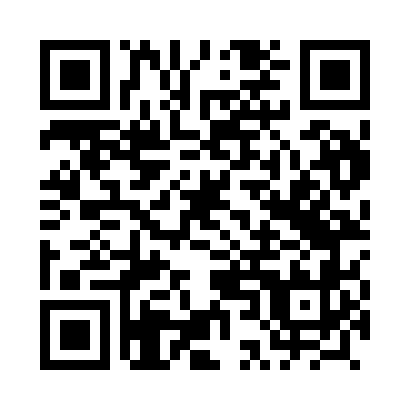 Prayer times for Ostropa, PolandWed 1 May 2024 - Fri 31 May 2024High Latitude Method: Angle Based RulePrayer Calculation Method: Muslim World LeagueAsar Calculation Method: HanafiPrayer times provided by https://www.salahtimes.comDateDayFajrSunriseDhuhrAsrMaghribIsha1Wed2:595:2012:435:498:0610:172Thu2:565:1912:435:498:0710:203Fri2:535:1712:425:508:0910:234Sat2:495:1512:425:518:1010:265Sun2:465:1412:425:528:1210:296Mon2:435:1212:425:538:1310:317Tue2:395:1012:425:548:1510:348Wed2:365:0912:425:558:1610:379Thu2:335:0712:425:568:1810:4010Fri2:295:0512:425:578:1910:4311Sat2:275:0412:425:588:2110:4612Sun2:265:0212:425:598:2210:5013Mon2:265:0112:425:598:2410:5014Tue2:254:5912:426:008:2510:5115Wed2:254:5812:426:018:2710:5216Thu2:244:5712:426:028:2810:5217Fri2:244:5512:426:038:2910:5318Sat2:234:5412:426:048:3110:5319Sun2:234:5312:426:048:3210:5420Mon2:224:5212:426:058:3310:5521Tue2:224:5012:426:068:3510:5522Wed2:214:4912:426:078:3610:5623Thu2:214:4812:426:078:3710:5624Fri2:204:4712:436:088:3910:5725Sat2:204:4612:436:098:4010:5826Sun2:204:4512:436:108:4110:5827Mon2:194:4412:436:108:4210:5928Tue2:194:4312:436:118:4310:5929Wed2:194:4212:436:128:4511:0030Thu2:194:4112:436:128:4611:0031Fri2:184:4112:436:138:4711:01